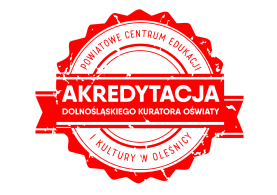 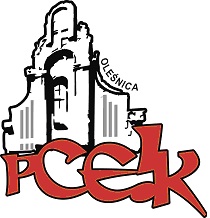 ZAPRASZAMY NA WARSZTATKOD:  W19Adresaci:  Nauczyciele przedszkoli, nauczyciele I i II etapu edukacyjnegoCele:  	Zapoznać uczestników szkolenia  z objawami zachowań trudnych (ADHD, zachowań opozycyjno – buntowniczych, zachowań zaburzonych.PROGRAM SZKOLENIA: Podstawowe informacje o zespole nadpobudliwości  psychoruchowej z deficytem uwagi. Klasyfikacja, rokowania. Jak rozpoznajemy ADHD, przyczyny, triada objawów, podtypy ADHD,  edukacyjne potrzeby dziecka . Podstawowe informacje o zachowaniach  opozycyjno - buntowniczych i zaburzonych. Planowanie pracy w klasie ( grupie rówieśniczej). Obserwacja. Jak przygotować obserwację ucznia mocne i słabe strony ucznia, analiza zachowania, modyfikowanie zachowań, wzmacnianie zachowań pozytywnych,  Planowanie pracy w klasie( grupie rówieśniczej). Kierowanie zachowaniem. Reguła podstawą pracy z uczniem,  wydawanie poleceń, pochwały, system wzmocnień, przywileje i konsekwencje, rola pochwały w systemie wzmocnień.  System nagród, konsekwencji i przywilejów, Zadania domowe, planowanie pracy z rodzicami.Termin szkolenia –   17.10.2018 r.      godz. 15.30 Czas trwania – 5 godzin dydaktycznych Osoba prowadząca  - Alina Żwirblińska,  nauczyciel dyplomowany, pedagog specjalny, nauczyciel – doradca metodyczny.Osoby zainteresowane udziałem w formie doskonalenia prosimy o przesyłanie zgłoszeń do 12.10.2018 r. Zgłoszenie na szkolenie następuje poprzez wypełnienie formularza (załączonego do zaproszenia) i przesłanie go pocztą mailową do PCEiK. Ponadto przyjmujemy telefoniczne zgłoszenia na szkolenia. W przypadku korzystania z kontaktu telefonicznego konieczne jest wypełnienie formularza zgłoszenia w dniu rozpoczęcia szkolenia. Uwaga! Ilość miejsc ograniczona. Decyduje kolejność zapisów.Odpłatność:● nauczyciele z placówek oświatowych prowadzonych przez Miasta i Gminy, które podpisały z PCEiK porozumienie dotyczące doskonalenia zawodowego nauczycieli na 2018 rok oraz z placówek prowadzonych przez Starostwo Powiatowe w Oleśnicy –  30 złverte●  nauczyciele z placówek oświatowych prowadzonych przez Miasta i Gminy, które nie podpisały z PCEiK porozumienia dotyczącego doskonalenia zawodowego nauczycieli na 2018 rok, nauczyciele z placówek niepublicznych  – 150 zł*  w przypadku form liczących nie więcej niż 4 godziny dydaktyczne i realizowanych przez konsultanta/doradcę  metodycznego zatrudnionego w PCEiK.Wpłaty na konto bankowe Numer konta: 26 9584 0008 2001 0011 4736 0005Rezygnacja z udziału w formie doskonalenia musi nastąpić w formie pisemnej (np. e-mail), najpóźniej na 3 dni robocze przed rozpoczęciem szkolenia. Rezygnacja w terminie późniejszym wiąże się z koniecznością pokrycia kosztów organizacyjnych w wysokości 50%. Nieobecność na szkoleniu lub konferencji nie zwalnia z dokonania opłaty.